Неделя снижения потребления поваренной соли.
Поваренная соль, она же хлорид натрия, человеку необходима так же, как и любому другому живому существу. В то же время, избыточное потребление натрия в виде поваренной соли повышает артериальное давление, что увеличивает риски возникновения заболеваний сердечно-сосудистой системы и их осложнений - инфаркта, инсульта, сосудистой деменции, ретинопатии или внезапной смерти.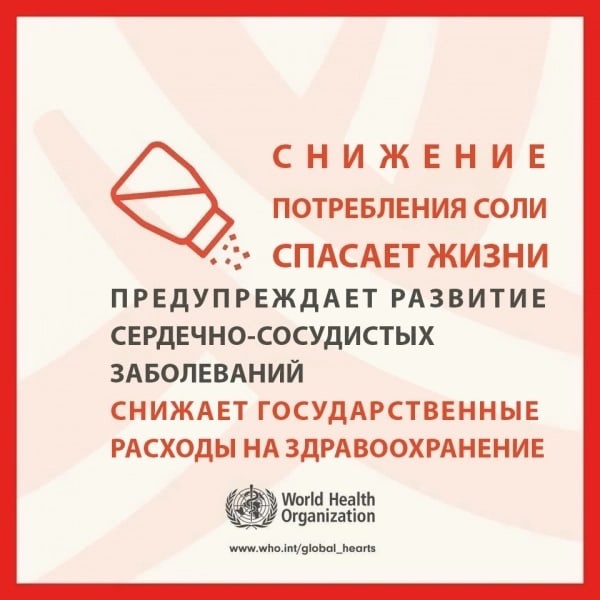 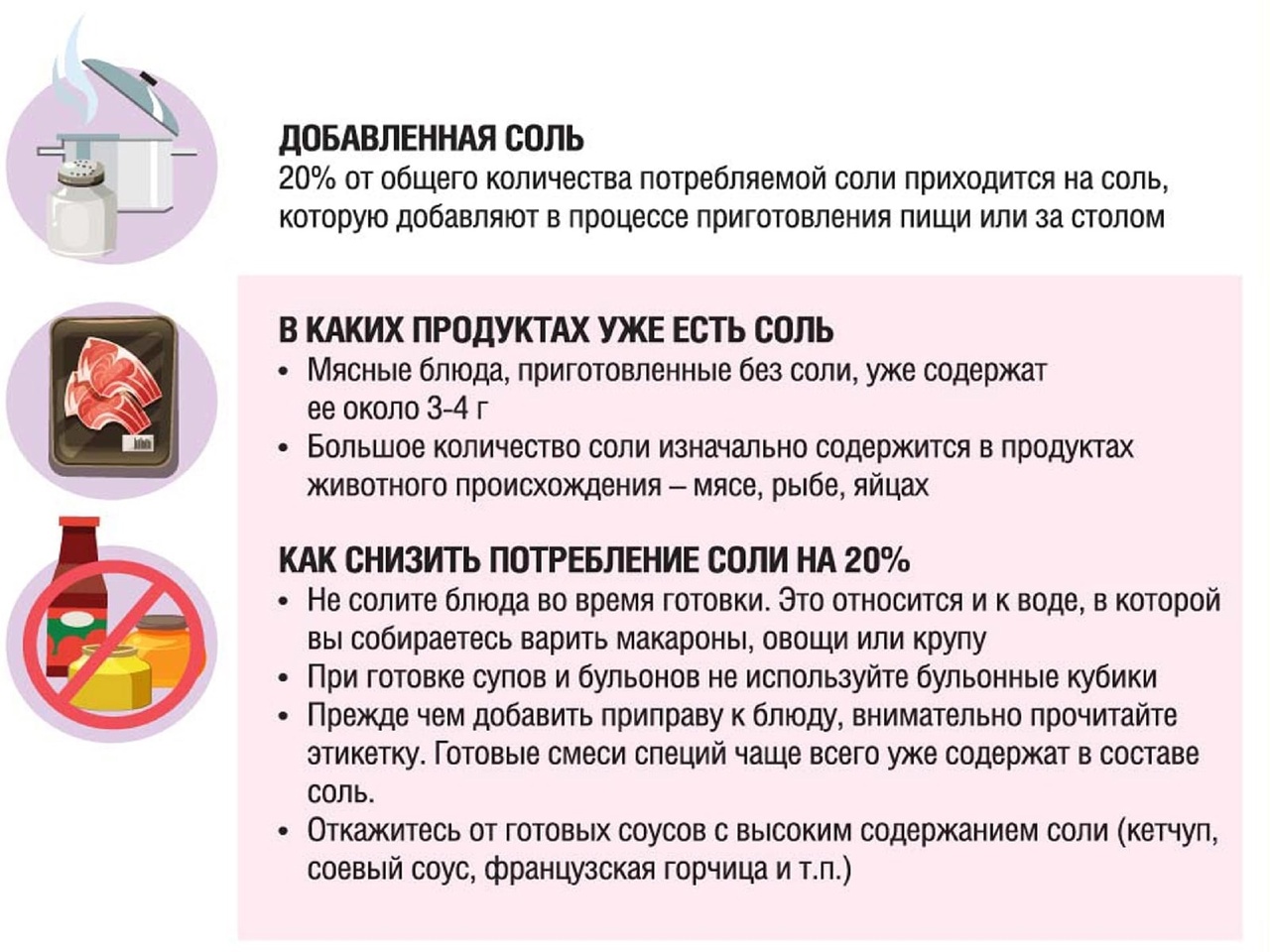 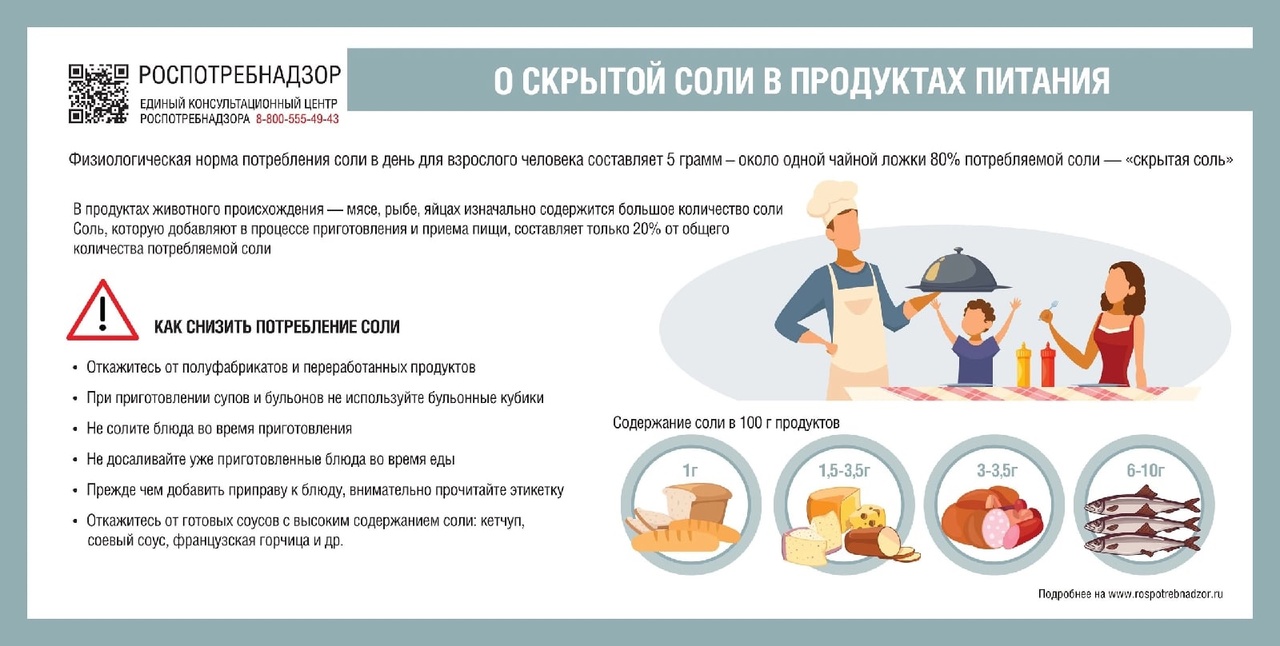 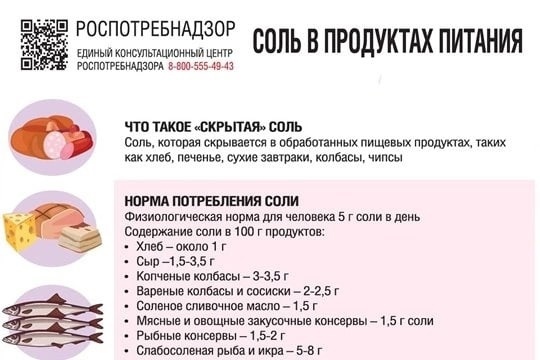 